　　　　　KASUKABE WINTER CHALLENGE 　Aコース　「 分数をすきになろう 」８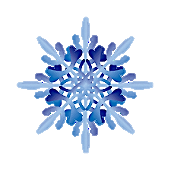 １　次の問題を答えましょう。（１）　　　　　　　　　　　　　（２）　　（３）　　　　　　　　　　　　　 （４）　　（５）　　　　　　　　　　　　　　（６）　２　　　　にあてはまる数を書きましょう。（１）　　　　　　時間　　＝　　　　　　　分　　（２）　　　　　　　時間　　　＝　１５　　分３　商が5より大きくなるのは、どれでしょう。記号で答えましょう。ア　　　　　　　　　イ　　　　　　　　ウ　　　　　　　　　エ　　　　　　　　　　　　　　　　　　　　　　　　　　　　　　答え　　　　　　　　４　次の計算をしましょう。（１）　　　　　　　　　　　　　　　　　　　　　　　　　　　　　（２）（３）　　　　　　　　　　　　　　　（４）５　ある数に、６をかけると答えが２になりました。ある数はいくつですか。　式）　　　　　　　　　　　　　　　　　　　　　　　　　　　　　　　　　　　　答え　　　　　　　　